BRISBANE LOCAL ENERGY TRADING SYSTEM:PROXY FORMI, (member name and number) ………………………………of Brisbane Local Energy Trading System hereby appoint (member name and number)………………………………………….as my proxy to vote for me on my behalf at the General Meeting of the Association to be held at 11 am on 17 March 2019 and at any adjournment of the meeting.Signed this…….day of …………..………..201Signature…………………………….This proxy is to be used to vote on the resolutions outlined on the following pages. Where an individual is appointed as proxy to attend in person, this proxy must be received at or before the meeting and will form the ballot paper.Please return this form by COB 15 MARCH 2019 to brisletsoz@gmail.com or BrisLETS ℅ Albion Peace Hall, 102 Macdonald Street, Windsor 4030.Constitution AmendmentsProposed changes; additions in bold, deletions striked out . Please read notes below before voting.Sections:

3. ObjectsThe objects of the association are to facilitate and promote fair trading of goods and services between members of the association who have accounts on the Community Exchange System (CES) by establishing a credit and debit system of units through which members can trade for services renderedIn favour _____ Against________ Result: Adopted/RejectedTo provide opportunities for members to foster self esteem and feelings of self worth and to encourage positive self reliant actionTo promote and support the knowledge and culture and of the association and the use and accessibility of the Community Exchange System to all segments of the community.In favour _____ Against________ Result: Adopted/RejectedTo cooperate with other LETS and Community Exchange System groups.Any other activities and events approved by its membersIn favour _____ Against________ Result: Adopted/Rejected6. New Membership(1) An applicant for membership of the association must be proposed by 1 member of the association (the proposer) and seconded by another member (the seconder).(2) An application for membership must be—(a) in writing; and(b) signed by the applicant; or(c) in such form as the management committee from time to time prescribes.In favour _____ Against________ Result: Adopted/Rejected18. Electing the management committee (1) (b) (iii)Electing the management committee (1) A member of the management committee may only be elected as follows - the nomination must be given to the secretary at least 14 7 days before the annual general meeting at which the election is to be held.In favour _____ Against________ Result: Adopted/Rejected1.2 Constitution NameProposed options: Note, this is the OFFICIAL Office of Fair Trade name of the incorporated association, which DOESN'T determine how we BRAND, MARKET and TALK about it. BRANDING is best discussed separately. A check of the Queensland Register shows that as of January 13th, 2019, none of the proposed names are registered by a charity or association.
Options can be added from the floor:1/ The name of the incorporated association is Brisbane Local Energy Trading System Organisation Inc (the association).In favour _____  	against_______	abstain________2/ The name of the incorporated association is Brisbane Local Energy Exchange Trading System Organisation Inc (the association).In favour _____  	against_______	abstain________3/ The name of the incorporated association is BrisLETS Community Exchange Inc (the association).In favour _____  	against_______	abstain________4/ The name of the incorporated association is Brisbane Local Community Exchange Inc (the association).In favour _____  	against_______	abstain________5/ The name of the incorporated association is Brisbane Exchange Community Inc (the association).In favour _____  	against_______	abstain________Notes:Section 3. ObjectsThe amendments update the Section to include goods and to more accurately include the role of the Community Exchange System and the role of the association as an agent of economic justice where the culture is one of fairness in trading and transactions.Section 6. New MembershipThe amendment allows the management committee to accept an application for membership without a handwritten signature.Section 18. Electing the management committeeThe amendment allows nominations to be received at shorter notice. (Note: In the past most nominations have been taken from the floor.)Section 2. Name1/ ‘Organisation’ is unnecessary and lengthy.2/ ‘Energy’ is sometimes confused with electricity and doesn’t encompass goods as well as services.3/ This is the name of the exchange on CES.4/ The acronym of this name agrees with the account prefixes on CES (BLCE), which cannot be changed.5/ The association is a community group, not the exchange where transactions are recorded. The name of the exchange on CES can be easily changed to, for example Brisbane Community Exchange. An incorporated social group has potential insurance and funding (grant) benefits. The perception that we're a trading business has prevented us from receiving support from e.g. City libraries in the past.Things to remember:Names 3/ - 5/ are all easier for official business; the current name has caused some problems with banking.Please fill out your BrisLETS number: BLCE____________InstructionsVoting in favour; please write numbers in order of your preference, e.g. “1” for your first preference, “2” for your second preference, etc..If voting against or abstaining, mark the space with an X2. LogoExisting logo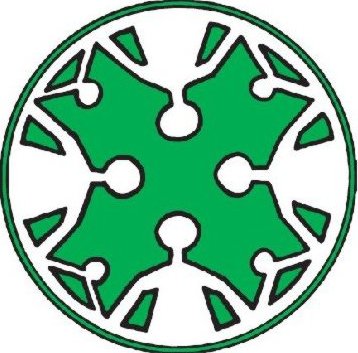 In favour _____  	against_______	abstain________2. Existing logo with blue sky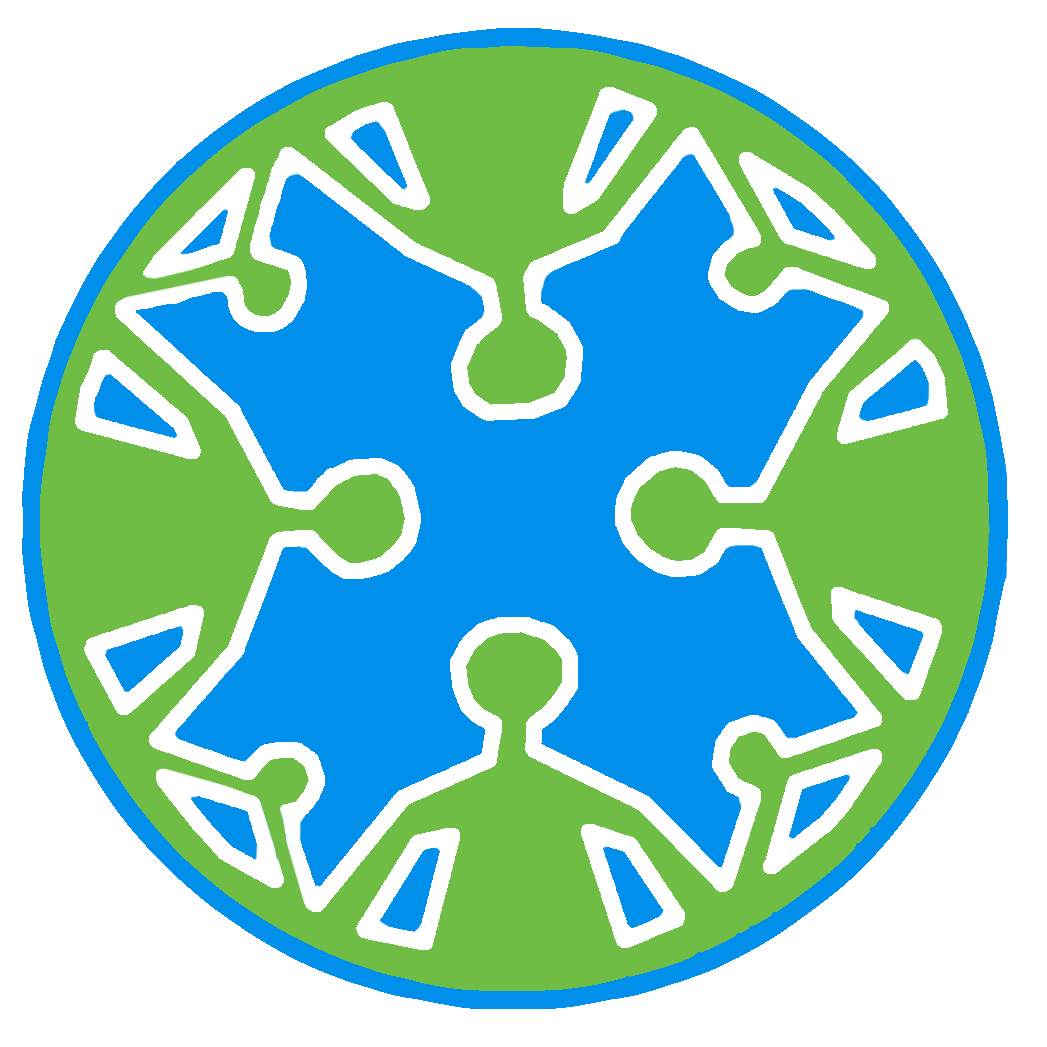 In favour _____  	against_______	abstain________3. New Logo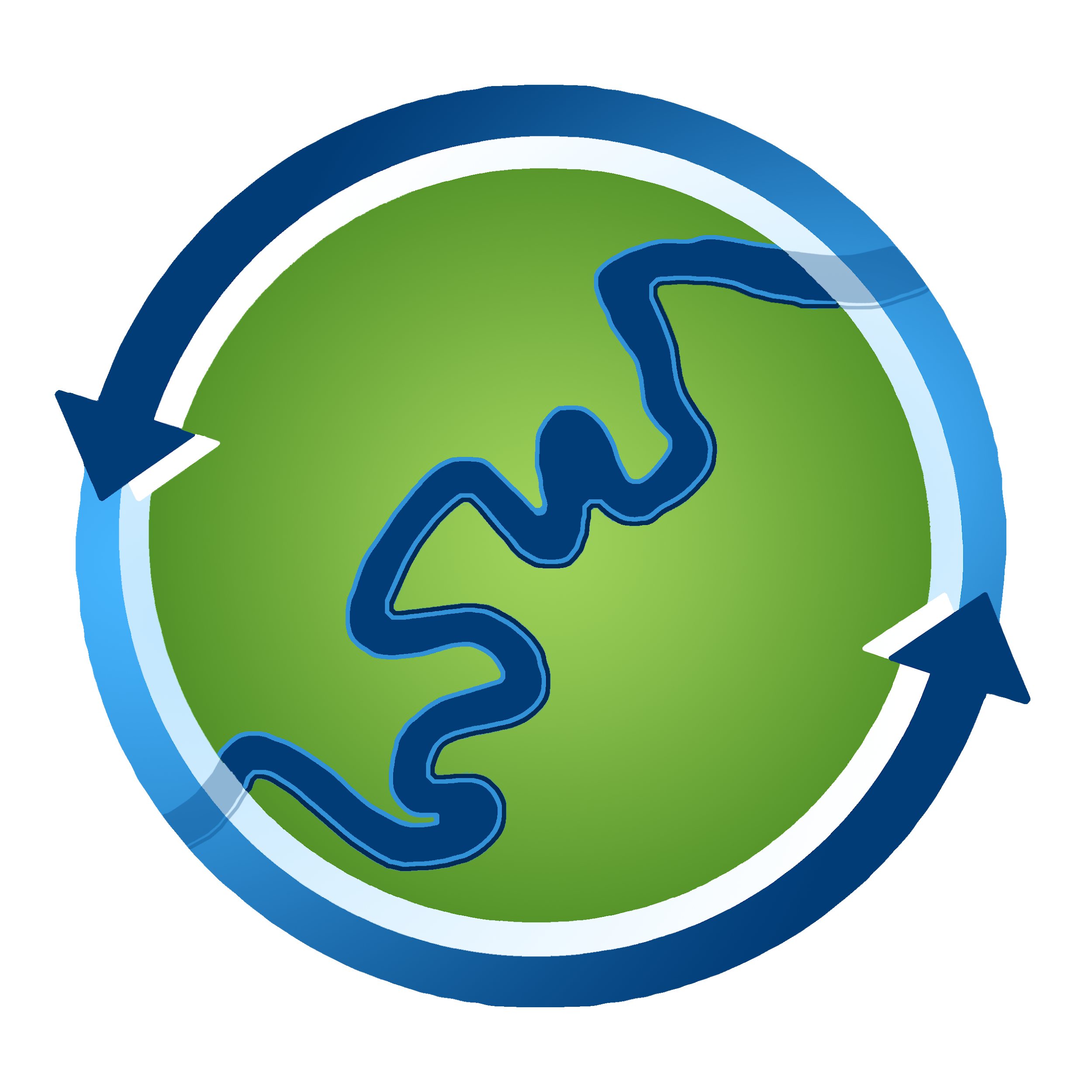 In favour _____  	against_______	abstain________4. New Logo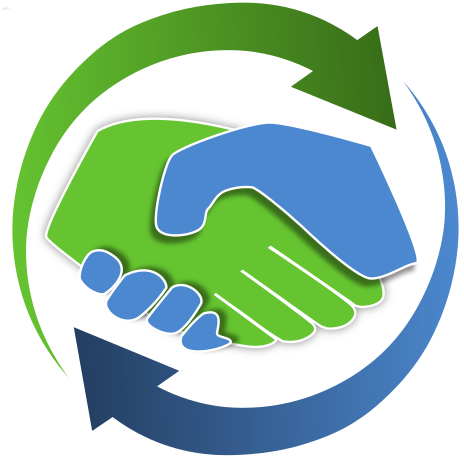 In favour _____  	against_______	abstain________Please fill out your BrisLETS number: BLCE___________InstructionsVoting in favour; please write numbers in order of your preference, e.g. “1” for your first preference, “2” for your second preference, etc..If voting against or abstaining, mark the space with an X3. BrandingThe current brand is BrisLETS. Branding is used on websites and promotional material. More than one brand can be used. Please indicate which ones you favour.1. BrisLETSIn favour _____  	against_______	abstain________2. Brisbane Local Community Exchange In favour _____  	against_______	abstain________3. Brisbane Community ExchangeIn favour _____  	against_______	abstain________4. Brisbane Exchange CommunityIn favour _____  	against_______	abstain________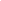 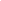 